Андийская средняя школа № 2им.  Казаналипова М.Р.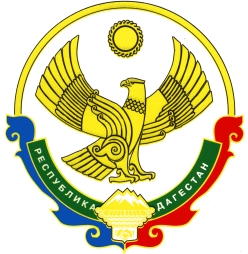 с.Анди-2018 г.Информационно - педагогический модуль опыта 
Джабраиловой Хурзадай Джунайдовной, 
учительницы химии первой категории Андийской средней школы №2Проблема: система работы с одаренными детьми при обучении химии.Цель: практически обосновать значение системы расчетных задач при обучении химии в развития учебно - интеллектуальных умений одаренных детей.Сущность опыта: автором выработаны уровни и критерии оценивания сформированности учебно - интеллектуальных умений у одаренных детей;разработаны диагностические контрольные работы, анализ результатов которых позволяет выяснить уровень сформированности учебно - интеллектуальных умений у одаренных детей;подобрана система расчетных задач по химии повышенной сложности для использования на уроках и  индивидуальной работы с учащимися;написаны методические рекомендации о реализации системы работы с одаренными   детьми при обучении химии.Особенности методической системы: по мнению Джабраиловой Х.Д. формированием умений и навыков у учащихся учитель занимался всегда, но раньше они выступали как бы приложением к главному - к знаниям. В современной школе именно умения и навыки становятся первичными, а знания - вторичными, признанными работать на них.  Умения всегда опираются на активную интеллектуальную деятельность и обязательно включают в себя процесс мышления. Активизация интеллектуальной деятельности происходит тогда, когда изменяются условия деятельности, возникают нестандартные ситуации, требующие оперативного принятия разумных решений.   В формировании учебно - интеллектуальных умений большую роль играют расчетные задачи, так как химическая задача - модель проблемной ситуации, решение которой требует от учащихся мыслительных и практических действий на основе знания законов, теорий и методов химии, направленная на закрепление, расширение знаний и развитие химического мышления.  Хурзадай Джунайдовна считает, что использование системы расчетных задач позволит учителю в значительной мере реализовать основные функции обучения, воспитания и развития одаренных учащихся.   Бессистемно отобранные задачи не обеспечивают должного развития мышления. Необходима продуманная система последовательно усложняющихся задач, отражающая химические явления в их взаимосвязи и развитии. Задачи, подобранные в соответствии с уровнем развития учащихся, реализуют их психологический потенциал и мобилизуют личность в целом, охватывая эмоциональную сферу, интересы, потребности.  Учителем выделены  критерии сформированности  учебно - интеллектуальных умений учащихся:    умения анализировать задачи    составлять условия задачи    классифицировать их    умения составлять прямые и обратные задачи    находить рациональные способы решения    решать задачи повышенной сложности.Джабраиловой Х.Д. сформулированы правила формирования учебно-интеллектуальных умений учащихся через  систему расчетных задач повышенной сложности: 1.Отбор задач на основе их предварительной типизации. 2. «Привязывание» задач к теоретическому курсу. 3.Подготовка учащихся к решению новой задачи на основе ранее решаемых. 4.Учет уровня готовности учащихся к решению задач. 5.Использование времени на уроке не на само решение задач, а на обучение способам их решения.    Новизна:    Мною разработан сборник задач повышенной сложности для подготовки одаренных учащихся к олимпиадам. В него включены расчетные задачи по теме электролиз, задачи - головоломки, задачи с неполными данными, экспериментальные задания, задачи с экологическим содержанием. Результативность: учащиеся Джабраиловой Х.Д. участвуют в работе школьного научного общества. Темы их исследований актуальны: «Химия и рациональное питание», «Влияние микроэлементов на рост растений» и др.   Ежегодно ученики Хурзадай Джунайдовны занимают призовые места на школьных и районных олимпиадах по химии.   Выпускники школы поступают и успешно обучаются в ведущих химических высших учебных заведениях страны.   С целью выяснения мотивации к обучению химии в школе проведено анкетирование учащихся 9 и 11 классов. 70% анкетируемых считают химию интересным предметом, 43 % относят предмет к трудным, 60% учащихся изучают химию  для того, чтобы быть образованными людьми. Трудоемкость: основная цель современной школы состоит в том, чтобы создать систему обучения, которая удовлетворяла бы образовательным потребностям каждого ученика в соответствии с его склонностями, интересами, возможностями. Обучение эффективно только при такой его организации, когда учащиеся усваивают учебное содержание в деятельности. Если ученики под руководством учителя овладевают рациональными приемами учебной работы, то они не только более эффективно будут усваивать знания, но и сумеют оценить свои трудности и учебные возможности.  Опыт Джабраиловой Х.Д. по реализации системы работы с одаренными учащимися позволяет сделать вывод о необходимости диагностики уровня сформированности у учеников учебно-интеллектуальных умений, разработки системы диагностических контрольных работ и основных правил по использованию расчетных задач на уроках и индивидуальной работе с учащимися, подборки системы расчетных задач повышенной сложности по основным разделам курса химии.